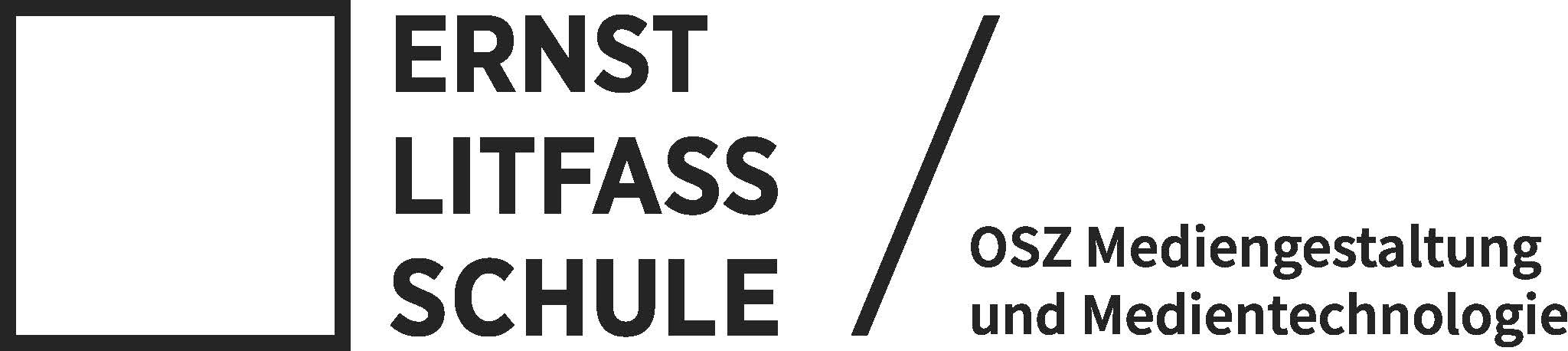 Ernst-Litfaß-Schule                                                                                (Berufsqualifizierung, Berufsausbildung, Studienqualifizierung, Weiterbildung)Cyclopstraße 1–5
13437 Berlin-WittenauTel.: 0 30 / 41 47 92 - 0Fax: 0 30 / 41 47 92 21E-Mail: litfass@ernst-litfass-schule.dewww.ernst-litfass-schule.deBei Antragstellung bzw. vor Aufnahme des Schulbesuches sind vorzulegen:1. Anmelde- und Leitbogen (www.eals-berlin.de)
2. Ein tabellarischer Lebenslauf (lückenlose Angaben und Nachweise!)3. Zwei Lichtbilder neueren Datums4. Kopie des letzten Schulhalbjahreszeugnisses5. Kopie des Abschlusszeugnisses*) Entsprechende Nachweise sind beizufügen                                    Aufnahmeantrag Aufnahmeantrag Aufnahmeantrag Aufnahmeantrag Aufnahmeantrag Aufnahmeantrag Aufnahmeantrag Aufnahmeantrag Aufnahmeantrag Aufnahmeantrag Aufnahmeantrag Aufnahmeantrag Aufnahmeantrag Aufnahmeantrag Aufnahmeantrag Aufnahmeantrag Aufnahmeantrag Aufnahmeantrag Aufnahmeantrag Aufnahmeantrag Aufnahmeantrag Aufnahmeantrag Aufnahmeantrag Aufnahmeantrag Aufnahmeantrag Aufnahmeantrag Aufnahmeantrag Aufnahmeantrag Aufnahmeantrag Aufnahmeantrag Aufnahmeantrag Aufnahmeantrag Aufnahmeantrag Aufnahmeantrag Aufnahmeantrag Aufnahmeantrag Aufnahmeantrag für die dreijährige Berufsfachschule (BFS),für die dreijährige Berufsfachschule (BFS),für die dreijährige Berufsfachschule (BFS),für die dreijährige Berufsfachschule (BFS),für die dreijährige Berufsfachschule (BFS),für die dreijährige Berufsfachschule (BFS),für die dreijährige Berufsfachschule (BFS),für die dreijährige Berufsfachschule (BFS),für die dreijährige Berufsfachschule (BFS),für die dreijährige Berufsfachschule (BFS),für die dreijährige Berufsfachschule (BFS),für die dreijährige Berufsfachschule (BFS),für die dreijährige Berufsfachschule (BFS),für die dreijährige Berufsfachschule (BFS),für die dreijährige Berufsfachschule (BFS),für die dreijährige Berufsfachschule (BFS),für die dreijährige Berufsfachschule (BFS),für die dreijährige Berufsfachschule (BFS),für die dreijährige Berufsfachschule (BFS),für die dreijährige Berufsfachschule (BFS),für die dreijährige Berufsfachschule (BFS),für die dreijährige Berufsfachschule (BFS),für die dreijährige Berufsfachschule (BFS),für die dreijährige Berufsfachschule (BFS),für die dreijährige Berufsfachschule (BFS),für die dreijährige Berufsfachschule (BFS),Staatlich geprüfte/r medientechnische/r Assistent/in – Schwerpunkt GeovisualisierungStaatlich geprüfte/r medientechnische/r Assistent/in – Schwerpunkt GeovisualisierungStaatlich geprüfte/r medientechnische/r Assistent/in – Schwerpunkt GeovisualisierungStaatlich geprüfte/r medientechnische/r Assistent/in – Schwerpunkt GeovisualisierungStaatlich geprüfte/r medientechnische/r Assistent/in – Schwerpunkt GeovisualisierungStaatlich geprüfte/r medientechnische/r Assistent/in – Schwerpunkt GeovisualisierungStaatlich geprüfte/r medientechnische/r Assistent/in – Schwerpunkt GeovisualisierungStaatlich geprüfte/r medientechnische/r Assistent/in – Schwerpunkt GeovisualisierungStaatlich geprüfte/r medientechnische/r Assistent/in – Schwerpunkt GeovisualisierungStaatlich geprüfte/r medientechnische/r Assistent/in – Schwerpunkt GeovisualisierungStaatlich geprüfte/r medientechnische/r Assistent/in – Schwerpunkt GeovisualisierungStaatlich geprüfte/r medientechnische/r Assistent/in – Schwerpunkt GeovisualisierungStaatlich geprüfte/r medientechnische/r Assistent/in – Schwerpunkt GeovisualisierungStaatlich geprüfte/r medientechnische/r Assistent/in – Schwerpunkt GeovisualisierungStaatlich geprüfte/r medientechnische/r Assistent/in – Schwerpunkt GeovisualisierungStaatlich geprüfte/r medientechnische/r Assistent/in – Schwerpunkt GeovisualisierungStaatlich geprüfte/r medientechnische/r Assistent/in – Schwerpunkt GeovisualisierungStaatlich geprüfte/r medientechnische/r Assistent/in – Schwerpunkt GeovisualisierungStaatlich geprüfte/r medientechnische/r Assistent/in – Schwerpunkt GeovisualisierungStaatlich geprüfte/r medientechnische/r Assistent/in – Schwerpunkt GeovisualisierungStaatlich geprüfte/r medientechnische/r Assistent/in – Schwerpunkt GeovisualisierungStaatlich geprüfte/r medientechnische/r Assistent/in – Schwerpunkt GeovisualisierungStaatlich geprüfte/r medientechnische/r Assistent/in – Schwerpunkt GeovisualisierungStaatlich geprüfte/r medientechnische/r Assistent/in – Schwerpunkt GeovisualisierungStaatlich geprüfte/r medientechnische/r Assistent/in – Schwerpunkt GeovisualisierungStaatlich geprüfte/r medientechnische/r Assistent/in – Schwerpunkt GeovisualisierungStaatlich geprüfte/r medientechnische/r Assistent/in – Schwerpunkt GeovisualisierungStaatlich geprüfte/r medientechnische/r Assistent/in – Schwerpunkt GeovisualisierungStaatlich geprüfte/r medientechnische/r Assistent/in – Schwerpunkt GeovisualisierungStaatlich geprüfte/r medientechnische/r Assistent/in – Schwerpunkt GeovisualisierungStaatlich geprüfte/r medientechnische/r Assistent/in – Schwerpunkt GeovisualisierungStaatlich geprüfte/r medientechnische/r Assistent/in – Schwerpunkt GeovisualisierungStaatlich geprüfte/r medientechnische/r Assistent/in – Schwerpunkt GeovisualisierungStaatlich geprüfte/r medientechnische/r Assistent/in – Schwerpunkt GeovisualisierungStaatlich geprüfte/r medientechnische/r Assistent/in – Schwerpunkt GeovisualisierungStaatlich geprüfte/r medientechnische/r Assistent/in – Schwerpunkt GeovisualisierungStaatlich geprüfte/r medientechnische/r Assistent/in – Schwerpunkt GeovisualisierungName:Name:Name:Name:Vorname:Vorname:Vorname:Vorname:Vorname:Vorname:Vorname:Vorname:Geb.-Datum:Geb.-Datum:Geb.-Datum:Geb.-Datum:Geb.-Ort:Geb.-Ort:Geb.-Ort:Geb.-Ort:Geb.-Ort:Geb.-Ort:Geb.-Ort:Geb.-Ort:Geschlecht: Geschlecht: Geschlecht: Geschlecht: Geschlecht: männlichweiblichweiblichweiblichweiblichweiblichweiblichStaatsangehörigkeit:*)Staatsangehörigkeit:*)Staatsangehörigkeit:*)Staatsangehörigkeit:*)Staatsangehörigkeit:*)Staatsangehörigkeit:*)Staatsangehörigkeit:*)Staatsangehörigkeit:*)Straße:Straße:Straße:Straße:PLZ/Ort:PLZ/Ort:PLZ/Ort:PLZ/Ort:PLZ/Ort:PLZ/Ort:PLZ/Ort:PLZ/Ort:wohnhaft bei:wohnhaft bei:wohnhaft bei:wohnhaft bei:Kreis / Bundesland:Kreis / Bundesland:Kreis / Bundesland:Kreis / Bundesland:Kreis / Bundesland:Kreis / Bundesland:Kreis / Bundesland:Kreis / Bundesland:E-Mail:E-Mail:E-Mail:E-Mail:Telefon:Telefon:Telefon:Telefon:Telefon:Telefon:Telefon:Telefon:Handy:Handy:Handy:Handy:Handy:Handy:Handy:Handy:Schulbildung:Schulbildung:Schulbildung:Schulbildung:Schulbildung:Schulbildung:Schulbildung:Der mittlere Schulabschluss (ehem. Realschulabschluss) wurde/wird erreicht im JahrDer mittlere Schulabschluss (ehem. Realschulabschluss) wurde/wird erreicht im JahrDer mittlere Schulabschluss (ehem. Realschulabschluss) wurde/wird erreicht im JahrDer mittlere Schulabschluss (ehem. Realschulabschluss) wurde/wird erreicht im JahrDer mittlere Schulabschluss (ehem. Realschulabschluss) wurde/wird erreicht im JahrDer mittlere Schulabschluss (ehem. Realschulabschluss) wurde/wird erreicht im JahrDer mittlere Schulabschluss (ehem. Realschulabschluss) wurde/wird erreicht im JahrDer mittlere Schulabschluss (ehem. Realschulabschluss) wurde/wird erreicht im JahrDer mittlere Schulabschluss (ehem. Realschulabschluss) wurde/wird erreicht im JahrDer mittlere Schulabschluss (ehem. Realschulabschluss) wurde/wird erreicht im JahrDer mittlere Schulabschluss (ehem. Realschulabschluss) wurde/wird erreicht im JahrDer mittlere Schulabschluss (ehem. Realschulabschluss) wurde/wird erreicht im JahrDer mittlere Schulabschluss (ehem. Realschulabschluss) wurde/wird erreicht im JahrDer mittlere Schulabschluss (ehem. Realschulabschluss) wurde/wird erreicht im JahrDer mittlere Schulabschluss (ehem. Realschulabschluss) wurde/wird erreicht im JahrDer mittlere Schulabschluss (ehem. Realschulabschluss) wurde/wird erreicht im JahrDer mittlere Schulabschluss (ehem. Realschulabschluss) wurde/wird erreicht im JahrDer mittlere Schulabschluss (ehem. Realschulabschluss) wurde/wird erreicht im JahrDer mittlere Schulabschluss (ehem. Realschulabschluss) wurde/wird erreicht im JahrDer mittlere Schulabschluss (ehem. Realschulabschluss) wurde/wird erreicht im JahrDer mittlere Schulabschluss (ehem. Realschulabschluss) wurde/wird erreicht im JahrDer mittlere Schulabschluss (ehem. Realschulabschluss) wurde/wird erreicht im JahrDer mittlere Schulabschluss (ehem. Realschulabschluss) wurde/wird erreicht im JahrDer mittlere Schulabschluss (ehem. Realschulabschluss) wurde/wird erreicht im JahrDer mittlere Schulabschluss (ehem. Realschulabschluss) wurde/wird erreicht im Jahr*)*)*)*)*)*)*)*)Name und Art der zuletzt besuchten allgemein bildenden Schule:Name und Art der zuletzt besuchten allgemein bildenden Schule:Name und Art der zuletzt besuchten allgemein bildenden Schule:Name und Art der zuletzt besuchten allgemein bildenden Schule:Name und Art der zuletzt besuchten allgemein bildenden Schule:Name und Art der zuletzt besuchten allgemein bildenden Schule:Name und Art der zuletzt besuchten allgemein bildenden Schule:Name und Art der zuletzt besuchten allgemein bildenden Schule:Name und Art der zuletzt besuchten allgemein bildenden Schule:Name und Art der zuletzt besuchten allgemein bildenden Schule:Name und Art der zuletzt besuchten allgemein bildenden Schule:Name und Art der zuletzt besuchten allgemein bildenden Schule:Name und Art der zuletzt besuchten allgemein bildenden Schule:Name und Art der zuletzt besuchten allgemein bildenden Schule:Name und Art der zuletzt besuchten allgemein bildenden Schule:Name und Art der zuletzt besuchten allgemein bildenden Schule:Name und Art der zuletzt besuchten allgemein bildenden Schule:Name und Art der zuletzt besuchten allgemein bildenden Schule:Name und Art der zuletzt besuchten allgemein bildenden Schule:Name und Art der zuletzt besuchten allgemein bildenden Schule:Name und Art der zuletzt besuchten allgemein bildenden Schule:HauptschuleHauptschuleHauptschuleRealschuleRealschuleISSISSISSGymnasiumGymnasiumGymnasiumBerufsfachschuleBerufsfachschuleBerufsfachschuleBerufsfachschuleBerufsfachschuleBerufsfachschuleBerufsfachschuleandere:andere:andere:andere:andere:Zuletzt besuchte KlassenstufeZuletzt besuchte KlassenstufeZuletzt besuchte KlassenstufeZuletzt besuchte KlassenstufeZuletzt besuchte KlassenstufeZuletzt besuchte KlassenstufeZuletzt besuchte KlassenstufeZuletzt besuchte KlassenstufeZuletzt besuchte KlassenstufeZuletzt besuchte Klassenstufe   Schulbesuchsjahre   Schulbesuchsjahre   Schulbesuchsjahre   Schulbesuchsjahre   Schulbesuchsjahre   SchulbesuchsjahreHaben Sie bereits eine Fachoberschule oder Berufsfachschule besucht?Haben Sie bereits eine Fachoberschule oder Berufsfachschule besucht?Haben Sie bereits eine Fachoberschule oder Berufsfachschule besucht?Haben Sie bereits eine Fachoberschule oder Berufsfachschule besucht?Haben Sie bereits eine Fachoberschule oder Berufsfachschule besucht?Haben Sie bereits eine Fachoberschule oder Berufsfachschule besucht?Haben Sie bereits eine Fachoberschule oder Berufsfachschule besucht?Haben Sie bereits eine Fachoberschule oder Berufsfachschule besucht?Haben Sie bereits eine Fachoberschule oder Berufsfachschule besucht?Haben Sie bereits eine Fachoberschule oder Berufsfachschule besucht?Haben Sie bereits eine Fachoberschule oder Berufsfachschule besucht?Haben Sie bereits eine Fachoberschule oder Berufsfachschule besucht?Haben Sie bereits eine Fachoberschule oder Berufsfachschule besucht?Haben Sie bereits eine Fachoberschule oder Berufsfachschule besucht?Haben Sie bereits eine Fachoberschule oder Berufsfachschule besucht?Haben Sie bereits eine Fachoberschule oder Berufsfachschule besucht?Haben Sie bereits eine Fachoberschule oder Berufsfachschule besucht?Haben Sie bereits eine Fachoberschule oder Berufsfachschule besucht?Haben Sie bereits eine Fachoberschule oder Berufsfachschule besucht?Haben Sie bereits eine Fachoberschule oder Berufsfachschule besucht?Haben Sie bereits eine Fachoberschule oder Berufsfachschule besucht?Haben Sie bereits eine Fachoberschule oder Berufsfachschule besucht?Haben Sie bereits eine Fachoberschule oder Berufsfachschule besucht?Haben Sie bereits eine Fachoberschule oder Berufsfachschule besucht?Haben Sie bereits eine Fachoberschule oder Berufsfachschule besucht?Haben Sie bereits eine Fachoberschule oder Berufsfachschule besucht?Ja*)Ja*)neinneinneinnein(Ggf. Dauer des Schulbesuchs  	(Ggf. Dauer des Schulbesuchs  	(Ggf. Dauer des Schulbesuchs  	(Ggf. Dauer des Schulbesuchs  	(Ggf. Dauer des Schulbesuchs  	(Ggf. Dauer des Schulbesuchs  	(Ggf. Dauer des Schulbesuchs  	(Ggf. Dauer des Schulbesuchs  	(Ggf. Dauer des Schulbesuchs  	(Ggf. Dauer des Schulbesuchs  	(Ggf. Dauer des Schulbesuchs  	(Ggf. Dauer des Schulbesuchs  	vonvonvonbisbis))Grund des Abbruchs:Grund des Abbruchs:Grund des Abbruchs:Grund des Abbruchs:Grund des Abbruchs:Grund des Abbruchs:Grund des Abbruchs:Grund des Abbruchs:Grund des Abbruchs:Grund des Abbruchs:Grund des Abbruchs:Grund des Abbruchs:Berufsbezogenes Praktikum oder Berufserfahrung:Berufsbezogenes Praktikum oder Berufserfahrung:Berufsbezogenes Praktikum oder Berufserfahrung:Berufsbezogenes Praktikum oder Berufserfahrung:Berufsbezogenes Praktikum oder Berufserfahrung:Berufsbezogenes Praktikum oder Berufserfahrung:Berufsbezogenes Praktikum oder Berufserfahrung:Berufsbezogenes Praktikum oder Berufserfahrung:Berufsbezogenes Praktikum oder Berufserfahrung:Berufsbezogenes Praktikum oder Berufserfahrung:Berufsbezogenes Praktikum oder Berufserfahrung:Berufsbezogenes Praktikum oder Berufserfahrung:Berufsbezogenes Praktikum oder Berufserfahrung:Berufsbezogenes Praktikum oder Berufserfahrung:Berufsbezogenes Praktikum oder Berufserfahrung:Berufsbezogenes Praktikum oder Berufserfahrung:Berufsbezogenes Praktikum oder Berufserfahrung:Berufsbezogenes Praktikum oder Berufserfahrung:Berufsbezogenes Praktikum oder Berufserfahrung:Berufsbezogenes Praktikum oder Berufserfahrung:Berufsbezogenes Praktikum oder Berufserfahrung:Berufsbezogenes Praktikum oder Berufserfahrung:Berufsbezogenes Praktikum oder Berufserfahrung:Berufsbezogenes Praktikum oder Berufserfahrung:Berufsbezogenes Praktikum oder Berufserfahrung:Berufsbezogenes Praktikum oder Berufserfahrung:Berufsbezogenes Praktikum oder Berufserfahrung:Berufsbezogenes Praktikum oder Berufserfahrung:Berufsbezogenes Praktikum oder Berufserfahrung:Berufsbezogenes Praktikum oder Berufserfahrung:Berufsbezogenes Praktikum oder Berufserfahrung:Berufsbezogenes Praktikum oder Berufserfahrung:Berufsbezogenes Praktikum oder Berufserfahrung:Berufsbezogenes Praktikum oder Berufserfahrung:Berufsbezogenes Praktikum oder Berufserfahrung:Berufsbezogenes Praktikum oder Berufserfahrung:Berufsbezogenes Praktikum oder Berufserfahrung:Praktikum oder Berufserfahrung bei FirmaPraktikum oder Berufserfahrung bei FirmaPraktikum oder Berufserfahrung bei FirmaPraktikum oder Berufserfahrung bei FirmaPraktikum oder Berufserfahrung bei FirmaPraktikum oder Berufserfahrung bei FirmaPraktikum oder Berufserfahrung bei FirmaPraktikum oder Berufserfahrung bei FirmaPraktikum oder Berufserfahrung bei FirmaPraktikum oder Berufserfahrung bei FirmaPraktikum oder Berufserfahrung bei FirmaPraktikum oder Berufserfahrung bei FirmaPraktikum oder Berufserfahrung bei FirmaPraktikum oder Berufserfahrung bei Firmavonvonvonbisbis*)Tätigkeit alsTätigkeit alsTätigkeit alsTätigkeit alsTätigkeit alsTätigkeit alsTätigkeit alsTätigkeit alsTätigkeit alsTätigkeit alsTätigkeit alsTätigkeit alsTätigkeit alsTätigkeit alsPraktikum oder Berufserfahrung bei FirmaPraktikum oder Berufserfahrung bei FirmaPraktikum oder Berufserfahrung bei FirmaPraktikum oder Berufserfahrung bei FirmaPraktikum oder Berufserfahrung bei FirmaPraktikum oder Berufserfahrung bei FirmaPraktikum oder Berufserfahrung bei FirmaPraktikum oder Berufserfahrung bei FirmaPraktikum oder Berufserfahrung bei FirmaPraktikum oder Berufserfahrung bei FirmaPraktikum oder Berufserfahrung bei FirmaPraktikum oder Berufserfahrung bei FirmaPraktikum oder Berufserfahrung bei FirmaPraktikum oder Berufserfahrung bei Firmavonvonvonbis*)Tätigkeit alsTätigkeit alsTätigkeit alsTätigkeit alsTätigkeit alsTätigkeit alsTätigkeit alsTätigkeit alsTätigkeit alsTätigkeit alsTätigkeit alsTätigkeit alsTätigkeit alsTätigkeit alsMir ist bekannt, dass für die Aufnahme mindestens der mittlere Schulabschluss (ehem. Realschulabschluss) erforderlich ist. 
Die Ausführungen über das Anmelde- und Auswahlverfahren, insbesondere die über die Probezeit, habe ich zur Kenntnis genommen.Mir ist bekannt, dass für die Aufnahme mindestens der mittlere Schulabschluss (ehem. Realschulabschluss) erforderlich ist. 
Die Ausführungen über das Anmelde- und Auswahlverfahren, insbesondere die über die Probezeit, habe ich zur Kenntnis genommen.Mir ist bekannt, dass für die Aufnahme mindestens der mittlere Schulabschluss (ehem. Realschulabschluss) erforderlich ist. 
Die Ausführungen über das Anmelde- und Auswahlverfahren, insbesondere die über die Probezeit, habe ich zur Kenntnis genommen.Mir ist bekannt, dass für die Aufnahme mindestens der mittlere Schulabschluss (ehem. Realschulabschluss) erforderlich ist. 
Die Ausführungen über das Anmelde- und Auswahlverfahren, insbesondere die über die Probezeit, habe ich zur Kenntnis genommen.Mir ist bekannt, dass für die Aufnahme mindestens der mittlere Schulabschluss (ehem. Realschulabschluss) erforderlich ist. 
Die Ausführungen über das Anmelde- und Auswahlverfahren, insbesondere die über die Probezeit, habe ich zur Kenntnis genommen.Mir ist bekannt, dass für die Aufnahme mindestens der mittlere Schulabschluss (ehem. Realschulabschluss) erforderlich ist. 
Die Ausführungen über das Anmelde- und Auswahlverfahren, insbesondere die über die Probezeit, habe ich zur Kenntnis genommen.Mir ist bekannt, dass für die Aufnahme mindestens der mittlere Schulabschluss (ehem. Realschulabschluss) erforderlich ist. 
Die Ausführungen über das Anmelde- und Auswahlverfahren, insbesondere die über die Probezeit, habe ich zur Kenntnis genommen.Mir ist bekannt, dass für die Aufnahme mindestens der mittlere Schulabschluss (ehem. Realschulabschluss) erforderlich ist. 
Die Ausführungen über das Anmelde- und Auswahlverfahren, insbesondere die über die Probezeit, habe ich zur Kenntnis genommen.Mir ist bekannt, dass für die Aufnahme mindestens der mittlere Schulabschluss (ehem. Realschulabschluss) erforderlich ist. 
Die Ausführungen über das Anmelde- und Auswahlverfahren, insbesondere die über die Probezeit, habe ich zur Kenntnis genommen.Mir ist bekannt, dass für die Aufnahme mindestens der mittlere Schulabschluss (ehem. Realschulabschluss) erforderlich ist. 
Die Ausführungen über das Anmelde- und Auswahlverfahren, insbesondere die über die Probezeit, habe ich zur Kenntnis genommen.Mir ist bekannt, dass für die Aufnahme mindestens der mittlere Schulabschluss (ehem. Realschulabschluss) erforderlich ist. 
Die Ausführungen über das Anmelde- und Auswahlverfahren, insbesondere die über die Probezeit, habe ich zur Kenntnis genommen.Mir ist bekannt, dass für die Aufnahme mindestens der mittlere Schulabschluss (ehem. Realschulabschluss) erforderlich ist. 
Die Ausführungen über das Anmelde- und Auswahlverfahren, insbesondere die über die Probezeit, habe ich zur Kenntnis genommen.Mir ist bekannt, dass für die Aufnahme mindestens der mittlere Schulabschluss (ehem. Realschulabschluss) erforderlich ist. 
Die Ausführungen über das Anmelde- und Auswahlverfahren, insbesondere die über die Probezeit, habe ich zur Kenntnis genommen.Mir ist bekannt, dass für die Aufnahme mindestens der mittlere Schulabschluss (ehem. Realschulabschluss) erforderlich ist. 
Die Ausführungen über das Anmelde- und Auswahlverfahren, insbesondere die über die Probezeit, habe ich zur Kenntnis genommen.Mir ist bekannt, dass für die Aufnahme mindestens der mittlere Schulabschluss (ehem. Realschulabschluss) erforderlich ist. 
Die Ausführungen über das Anmelde- und Auswahlverfahren, insbesondere die über die Probezeit, habe ich zur Kenntnis genommen.Mir ist bekannt, dass für die Aufnahme mindestens der mittlere Schulabschluss (ehem. Realschulabschluss) erforderlich ist. 
Die Ausführungen über das Anmelde- und Auswahlverfahren, insbesondere die über die Probezeit, habe ich zur Kenntnis genommen.Mir ist bekannt, dass für die Aufnahme mindestens der mittlere Schulabschluss (ehem. Realschulabschluss) erforderlich ist. 
Die Ausführungen über das Anmelde- und Auswahlverfahren, insbesondere die über die Probezeit, habe ich zur Kenntnis genommen.Mir ist bekannt, dass für die Aufnahme mindestens der mittlere Schulabschluss (ehem. Realschulabschluss) erforderlich ist. 
Die Ausführungen über das Anmelde- und Auswahlverfahren, insbesondere die über die Probezeit, habe ich zur Kenntnis genommen.Mir ist bekannt, dass für die Aufnahme mindestens der mittlere Schulabschluss (ehem. Realschulabschluss) erforderlich ist. 
Die Ausführungen über das Anmelde- und Auswahlverfahren, insbesondere die über die Probezeit, habe ich zur Kenntnis genommen.Mir ist bekannt, dass für die Aufnahme mindestens der mittlere Schulabschluss (ehem. Realschulabschluss) erforderlich ist. 
Die Ausführungen über das Anmelde- und Auswahlverfahren, insbesondere die über die Probezeit, habe ich zur Kenntnis genommen.Mir ist bekannt, dass für die Aufnahme mindestens der mittlere Schulabschluss (ehem. Realschulabschluss) erforderlich ist. 
Die Ausführungen über das Anmelde- und Auswahlverfahren, insbesondere die über die Probezeit, habe ich zur Kenntnis genommen.Mir ist bekannt, dass für die Aufnahme mindestens der mittlere Schulabschluss (ehem. Realschulabschluss) erforderlich ist. 
Die Ausführungen über das Anmelde- und Auswahlverfahren, insbesondere die über die Probezeit, habe ich zur Kenntnis genommen.Mir ist bekannt, dass für die Aufnahme mindestens der mittlere Schulabschluss (ehem. Realschulabschluss) erforderlich ist. 
Die Ausführungen über das Anmelde- und Auswahlverfahren, insbesondere die über die Probezeit, habe ich zur Kenntnis genommen.Mir ist bekannt, dass für die Aufnahme mindestens der mittlere Schulabschluss (ehem. Realschulabschluss) erforderlich ist. 
Die Ausführungen über das Anmelde- und Auswahlverfahren, insbesondere die über die Probezeit, habe ich zur Kenntnis genommen.Mir ist bekannt, dass für die Aufnahme mindestens der mittlere Schulabschluss (ehem. Realschulabschluss) erforderlich ist. 
Die Ausführungen über das Anmelde- und Auswahlverfahren, insbesondere die über die Probezeit, habe ich zur Kenntnis genommen.Mir ist bekannt, dass für die Aufnahme mindestens der mittlere Schulabschluss (ehem. Realschulabschluss) erforderlich ist. 
Die Ausführungen über das Anmelde- und Auswahlverfahren, insbesondere die über die Probezeit, habe ich zur Kenntnis genommen.Mir ist bekannt, dass für die Aufnahme mindestens der mittlere Schulabschluss (ehem. Realschulabschluss) erforderlich ist. 
Die Ausführungen über das Anmelde- und Auswahlverfahren, insbesondere die über die Probezeit, habe ich zur Kenntnis genommen.Mir ist bekannt, dass für die Aufnahme mindestens der mittlere Schulabschluss (ehem. Realschulabschluss) erforderlich ist. 
Die Ausführungen über das Anmelde- und Auswahlverfahren, insbesondere die über die Probezeit, habe ich zur Kenntnis genommen.Mir ist bekannt, dass für die Aufnahme mindestens der mittlere Schulabschluss (ehem. Realschulabschluss) erforderlich ist. 
Die Ausführungen über das Anmelde- und Auswahlverfahren, insbesondere die über die Probezeit, habe ich zur Kenntnis genommen.Mir ist bekannt, dass für die Aufnahme mindestens der mittlere Schulabschluss (ehem. Realschulabschluss) erforderlich ist. 
Die Ausführungen über das Anmelde- und Auswahlverfahren, insbesondere die über die Probezeit, habe ich zur Kenntnis genommen.Mir ist bekannt, dass für die Aufnahme mindestens der mittlere Schulabschluss (ehem. Realschulabschluss) erforderlich ist. 
Die Ausführungen über das Anmelde- und Auswahlverfahren, insbesondere die über die Probezeit, habe ich zur Kenntnis genommen.Mir ist bekannt, dass für die Aufnahme mindestens der mittlere Schulabschluss (ehem. Realschulabschluss) erforderlich ist. 
Die Ausführungen über das Anmelde- und Auswahlverfahren, insbesondere die über die Probezeit, habe ich zur Kenntnis genommen.Mir ist bekannt, dass für die Aufnahme mindestens der mittlere Schulabschluss (ehem. Realschulabschluss) erforderlich ist. 
Die Ausführungen über das Anmelde- und Auswahlverfahren, insbesondere die über die Probezeit, habe ich zur Kenntnis genommen.Mir ist bekannt, dass für die Aufnahme mindestens der mittlere Schulabschluss (ehem. Realschulabschluss) erforderlich ist. 
Die Ausführungen über das Anmelde- und Auswahlverfahren, insbesondere die über die Probezeit, habe ich zur Kenntnis genommen.Mir ist bekannt, dass für die Aufnahme mindestens der mittlere Schulabschluss (ehem. Realschulabschluss) erforderlich ist. 
Die Ausführungen über das Anmelde- und Auswahlverfahren, insbesondere die über die Probezeit, habe ich zur Kenntnis genommen.Mir ist bekannt, dass für die Aufnahme mindestens der mittlere Schulabschluss (ehem. Realschulabschluss) erforderlich ist. 
Die Ausführungen über das Anmelde- und Auswahlverfahren, insbesondere die über die Probezeit, habe ich zur Kenntnis genommen.Mir ist bekannt, dass für die Aufnahme mindestens der mittlere Schulabschluss (ehem. Realschulabschluss) erforderlich ist. 
Die Ausführungen über das Anmelde- und Auswahlverfahren, insbesondere die über die Probezeit, habe ich zur Kenntnis genommen.(Ort, Datum)(Ort, Datum)(Ort, Datum)(Ort, Datum)(Ort, Datum)(Ort, Datum)(Ort, Datum)(Ort, Datum)(Ort, Datum)(Ort, Datum)(Ort, Datum)(Ort, Datum)(Ort, Datum)(Ort, Datum)(Ort, Datum)(Unterschrift des Bewerbers)(Unterschrift des Bewerbers)(Unterschrift des Bewerbers)(Unterschrift des Bewerbers)(Unterschrift des Bewerbers)(Unterschrift des Bewerbers)(Unterschrift des Bewerbers)(Unterschrift des Bewerbers)(Unterschrift des Bewerbers)(Unterschrift des Bewerbers)(Unterschrift des Bewerbers)(Unterschrift des Bewerbers)(Unterschrift des Bewerbers)(Unterschrift des Bewerbers)(Unterschrift des Bewerbers)(Unterschrift des Bewerbers)(Unterschrift des Bewerbers)(Unterschrift des Bewerbers)(Unterschrift des Bewerbers)Ich bin mit der Bewerbung meines Sohnes/meiner Tochter Ich bin mit der Bewerbung meines Sohnes/meiner Tochter Ich bin mit der Bewerbung meines Sohnes/meiner Tochter Ich bin mit der Bewerbung meines Sohnes/meiner Tochter Ich bin mit der Bewerbung meines Sohnes/meiner Tochter Ich bin mit der Bewerbung meines Sohnes/meiner Tochter Ich bin mit der Bewerbung meines Sohnes/meiner Tochter Ich bin mit der Bewerbung meines Sohnes/meiner Tochter Ich bin mit der Bewerbung meines Sohnes/meiner Tochter Ich bin mit der Bewerbung meines Sohnes/meiner Tochter Ich bin mit der Bewerbung meines Sohnes/meiner Tochter Ich bin mit der Bewerbung meines Sohnes/meiner Tochter Ich bin mit der Bewerbung meines Sohnes/meiner Tochter Ich bin mit der Bewerbung meines Sohnes/meiner Tochter Ich bin mit der Bewerbung meines Sohnes/meiner Tochter um Aufnahme in die dreijährige Berufsfachschule am um Aufnahme in die dreijährige Berufsfachschule am um Aufnahme in die dreijährige Berufsfachschule am um Aufnahme in die dreijährige Berufsfachschule am um Aufnahme in die dreijährige Berufsfachschule am um Aufnahme in die dreijährige Berufsfachschule am um Aufnahme in die dreijährige Berufsfachschule am um Aufnahme in die dreijährige Berufsfachschule am um Aufnahme in die dreijährige Berufsfachschule am um Aufnahme in die dreijährige Berufsfachschule am um Aufnahme in die dreijährige Berufsfachschule am um Aufnahme in die dreijährige Berufsfachschule am um Aufnahme in die dreijährige Berufsfachschule am um Aufnahme in die dreijährige Berufsfachschule am Oberstufenzentrum Mediengestaltung und Medientechnologie einverstanden und habe von dem Inhalt dieses Formulars Kenntnis genommen. Über die Aufnahme Oberstufenzentrum Mediengestaltung und Medientechnologie einverstanden und habe von dem Inhalt dieses Formulars Kenntnis genommen. Über die Aufnahme Oberstufenzentrum Mediengestaltung und Medientechnologie einverstanden und habe von dem Inhalt dieses Formulars Kenntnis genommen. Über die Aufnahme Oberstufenzentrum Mediengestaltung und Medientechnologie einverstanden und habe von dem Inhalt dieses Formulars Kenntnis genommen. Über die Aufnahme Oberstufenzentrum Mediengestaltung und Medientechnologie einverstanden und habe von dem Inhalt dieses Formulars Kenntnis genommen. Über die Aufnahme Oberstufenzentrum Mediengestaltung und Medientechnologie einverstanden und habe von dem Inhalt dieses Formulars Kenntnis genommen. Über die Aufnahme Oberstufenzentrum Mediengestaltung und Medientechnologie einverstanden und habe von dem Inhalt dieses Formulars Kenntnis genommen. Über die Aufnahme Oberstufenzentrum Mediengestaltung und Medientechnologie einverstanden und habe von dem Inhalt dieses Formulars Kenntnis genommen. Über die Aufnahme Oberstufenzentrum Mediengestaltung und Medientechnologie einverstanden und habe von dem Inhalt dieses Formulars Kenntnis genommen. Über die Aufnahme Oberstufenzentrum Mediengestaltung und Medientechnologie einverstanden und habe von dem Inhalt dieses Formulars Kenntnis genommen. Über die Aufnahme Oberstufenzentrum Mediengestaltung und Medientechnologie einverstanden und habe von dem Inhalt dieses Formulars Kenntnis genommen. Über die Aufnahme Oberstufenzentrum Mediengestaltung und Medientechnologie einverstanden und habe von dem Inhalt dieses Formulars Kenntnis genommen. Über die Aufnahme Oberstufenzentrum Mediengestaltung und Medientechnologie einverstanden und habe von dem Inhalt dieses Formulars Kenntnis genommen. Über die Aufnahme Oberstufenzentrum Mediengestaltung und Medientechnologie einverstanden und habe von dem Inhalt dieses Formulars Kenntnis genommen. Über die Aufnahme Oberstufenzentrum Mediengestaltung und Medientechnologie einverstanden und habe von dem Inhalt dieses Formulars Kenntnis genommen. Über die Aufnahme Oberstufenzentrum Mediengestaltung und Medientechnologie einverstanden und habe von dem Inhalt dieses Formulars Kenntnis genommen. Über die Aufnahme Oberstufenzentrum Mediengestaltung und Medientechnologie einverstanden und habe von dem Inhalt dieses Formulars Kenntnis genommen. Über die Aufnahme Oberstufenzentrum Mediengestaltung und Medientechnologie einverstanden und habe von dem Inhalt dieses Formulars Kenntnis genommen. Über die Aufnahme Oberstufenzentrum Mediengestaltung und Medientechnologie einverstanden und habe von dem Inhalt dieses Formulars Kenntnis genommen. Über die Aufnahme Oberstufenzentrum Mediengestaltung und Medientechnologie einverstanden und habe von dem Inhalt dieses Formulars Kenntnis genommen. Über die Aufnahme Oberstufenzentrum Mediengestaltung und Medientechnologie einverstanden und habe von dem Inhalt dieses Formulars Kenntnis genommen. Über die Aufnahme Oberstufenzentrum Mediengestaltung und Medientechnologie einverstanden und habe von dem Inhalt dieses Formulars Kenntnis genommen. Über die Aufnahme Oberstufenzentrum Mediengestaltung und Medientechnologie einverstanden und habe von dem Inhalt dieses Formulars Kenntnis genommen. Über die Aufnahme Oberstufenzentrum Mediengestaltung und Medientechnologie einverstanden und habe von dem Inhalt dieses Formulars Kenntnis genommen. Über die Aufnahme Oberstufenzentrum Mediengestaltung und Medientechnologie einverstanden und habe von dem Inhalt dieses Formulars Kenntnis genommen. Über die Aufnahme Oberstufenzentrum Mediengestaltung und Medientechnologie einverstanden und habe von dem Inhalt dieses Formulars Kenntnis genommen. Über die Aufnahme Oberstufenzentrum Mediengestaltung und Medientechnologie einverstanden und habe von dem Inhalt dieses Formulars Kenntnis genommen. Über die Aufnahme Oberstufenzentrum Mediengestaltung und Medientechnologie einverstanden und habe von dem Inhalt dieses Formulars Kenntnis genommen. Über die Aufnahme Oberstufenzentrum Mediengestaltung und Medientechnologie einverstanden und habe von dem Inhalt dieses Formulars Kenntnis genommen. Über die Aufnahme Oberstufenzentrum Mediengestaltung und Medientechnologie einverstanden und habe von dem Inhalt dieses Formulars Kenntnis genommen. Über die Aufnahme Oberstufenzentrum Mediengestaltung und Medientechnologie einverstanden und habe von dem Inhalt dieses Formulars Kenntnis genommen. Über die Aufnahme Oberstufenzentrum Mediengestaltung und Medientechnologie einverstanden und habe von dem Inhalt dieses Formulars Kenntnis genommen. Über die Aufnahme Oberstufenzentrum Mediengestaltung und Medientechnologie einverstanden und habe von dem Inhalt dieses Formulars Kenntnis genommen. Über die Aufnahme Oberstufenzentrum Mediengestaltung und Medientechnologie einverstanden und habe von dem Inhalt dieses Formulars Kenntnis genommen. Über die Aufnahme Oberstufenzentrum Mediengestaltung und Medientechnologie einverstanden und habe von dem Inhalt dieses Formulars Kenntnis genommen. Über die Aufnahme Oberstufenzentrum Mediengestaltung und Medientechnologie einverstanden und habe von dem Inhalt dieses Formulars Kenntnis genommen. Über die Aufnahme Oberstufenzentrum Mediengestaltung und Medientechnologie einverstanden und habe von dem Inhalt dieses Formulars Kenntnis genommen. Über die Aufnahme wird gesondert entschieden.wird gesondert entschieden.wird gesondert entschieden.wird gesondert entschieden.wird gesondert entschieden.wird gesondert entschieden.wird gesondert entschieden.wird gesondert entschieden.wird gesondert entschieden.wird gesondert entschieden.wird gesondert entschieden.wird gesondert entschieden.wird gesondert entschieden.wird gesondert entschieden.wird gesondert entschieden.wird gesondert entschieden.wird gesondert entschieden.wird gesondert entschieden.wird gesondert entschieden.wird gesondert entschieden.wird gesondert entschieden.wird gesondert entschieden.wird gesondert entschieden.wird gesondert entschieden.wird gesondert entschieden.wird gesondert entschieden.wird gesondert entschieden.wird gesondert entschieden.wird gesondert entschieden.wird gesondert entschieden.wird gesondert entschieden.wird gesondert entschieden.wird gesondert entschieden.wird gesondert entschieden.wird gesondert entschieden.wird gesondert entschieden.wird gesondert entschieden.(Ort, Datum)(Ort, Datum)(Ort, Datum)(Ort, Datum)(Ort, Datum)(Ort, Datum)(Ort, Datum)(Ort, Datum)(Ort, Datum)(Ort, Datum)(Ort, Datum)(Ort, Datum)(Unterschrift des/r Erziehungsberechtigten)(Unterschrift des/r Erziehungsberechtigten)(Unterschrift des/r Erziehungsberechtigten)(Unterschrift des/r Erziehungsberechtigten)(Unterschrift des/r Erziehungsberechtigten)(Unterschrift des/r Erziehungsberechtigten)(Unterschrift des/r Erziehungsberechtigten)(Unterschrift des/r Erziehungsberechtigten)(Unterschrift des/r Erziehungsberechtigten)(Unterschrift des/r Erziehungsberechtigten)(Unterschrift des/r Erziehungsberechtigten)(Unterschrift des/r Erziehungsberechtigten)(Unterschrift des/r Erziehungsberechtigten)(Unterschrift des/r Erziehungsberechtigten)(Unterschrift des/r Erziehungsberechtigten)(Unterschrift des/r Erziehungsberechtigten)(Unterschrift des/r Erziehungsberechtigten)(Unterschrift des/r Erziehungsberechtigten)(Unterschrift des/r Erziehungsberechtigten)(Unterschrift des/r Erziehungsberechtigten)(Name, Anschrift, Telefonnummer der Erziehungsberechtigten)(Name, Anschrift, Telefonnummer der Erziehungsberechtigten)(Name, Anschrift, Telefonnummer der Erziehungsberechtigten)(Name, Anschrift, Telefonnummer der Erziehungsberechtigten)(Name, Anschrift, Telefonnummer der Erziehungsberechtigten)(Name, Anschrift, Telefonnummer der Erziehungsberechtigten)(Name, Anschrift, Telefonnummer der Erziehungsberechtigten)(Name, Anschrift, Telefonnummer der Erziehungsberechtigten)(Name, Anschrift, Telefonnummer der Erziehungsberechtigten)(Name, Anschrift, Telefonnummer der Erziehungsberechtigten)(Name, Anschrift, Telefonnummer der Erziehungsberechtigten)(Name, Anschrift, Telefonnummer der Erziehungsberechtigten)(Name, Anschrift, Telefonnummer der Erziehungsberechtigten)(Name, Anschrift, Telefonnummer der Erziehungsberechtigten)(Name, Anschrift, Telefonnummer der Erziehungsberechtigten)(Name, Anschrift, Telefonnummer der Erziehungsberechtigten)(Name, Anschrift, Telefonnummer der Erziehungsberechtigten)(Name, Anschrift, Telefonnummer der Erziehungsberechtigten)(Name, Anschrift, Telefonnummer der Erziehungsberechtigten)(Name, Anschrift, Telefonnummer der Erziehungsberechtigten)(Name, Anschrift, Telefonnummer der Erziehungsberechtigten)(Name, Anschrift, Telefonnummer der Erziehungsberechtigten)(Name, Anschrift, Telefonnummer der Erziehungsberechtigten)(Name, Anschrift, Telefonnummer der Erziehungsberechtigten)(Name, Anschrift, Telefonnummer der Erziehungsberechtigten)(Name, Anschrift, Telefonnummer der Erziehungsberechtigten)(Name, Anschrift, Telefonnummer der Erziehungsberechtigten)(Name, Anschrift, Telefonnummer der Erziehungsberechtigten)(Name, Anschrift, Telefonnummer der Erziehungsberechtigten)(Name, Anschrift, Telefonnummer der Erziehungsberechtigten)(Name, Anschrift, Telefonnummer der Erziehungsberechtigten)(Name, Anschrift, Telefonnummer der Erziehungsberechtigten)(Name, Anschrift, Telefonnummer der Erziehungsberechtigten)(Name, Anschrift, Telefonnummer der Erziehungsberechtigten)(Name, Anschrift, Telefonnummer der Erziehungsberechtigten)